Приложение № 3 к Извещению об осуществлении закупки при проведении электронного аукциона на поставку знаков эвакуации для нужд ИПУ РАНОПИСАНИЕ ОБЪЕКТА ЗАКУПКИТехническое заданиена поставку знаков эвакуации для нужд ИПУ РАНОбъект закупки: поставка знаков эвакуации для нужд ИПУ РАН (далее - Товар).Краткие характеристики поставляемого Товара: в соответствии с Приложением к Техническому заданию «Сведения о качестве, технических характеристиках товара, его безопасности, функциональных характеристиках (потребительских свойствах) товара» (далее – Приложение).Товар должен соответствовать или превышать требования Технического задания 
по функциональным, техническим, качественным, эксплуатационным и эргономическим показателям, указанным в Приложении.ОКПД 2: 18.12.19.190 - Услуги печатные прочие, не включенные в другие группировки.КТРУ не применяется.Перечень и количество поставляемого Товара: общее количество поставляемого Товара по 6 (шести) номенклатурным позициям - 380 (Триста восемьдесят) штук, в соответствии с Таблицей № 1 «Спецификации на поставку знаков эвакуации для нужд ИПУ РАН» (Приложение к Контракта), являющимся его неотъемлемой его частью.Общие требования к поставке Товара, требования по объему гарантий качества, требования по сроку гарантий качества на результаты закупки:Товар должен принадлежать Поставщику на праве собственности, 
не должен быть заложен, являться предметом ареста, свободен от прав третьих лиц, ввезен 
на территорию Российской Федерации с соблюдением всех установленных законодательством Российской Федерации требований.Товар и его составляющие должен быть новым, не ранее 2021 года выпуска, изготовлен в соответствии с требованиями, установленными законодательством Российской Федерации.Качество поставляемого Товара должно соответствовать стандартам (техническим условиям) и обязательным требованиям, установленными нормативно-техническим актами (СанПиНы, ОСТы, ГОСТы, Технические регламенты), другими правилами, подлежащими применению в соответствии с Федеральным законом от 27.12.2002 № 184-ФЗ «О техническом регулировании» и иным стандартам, согласованным Сторонами в Техническом задании и/или Спецификации.Товар должен поставляться в упаковке и/или таре, обеспечивающей его сохранность при перевозке тем видом транспорта, который используется для доставки Товара Заказчику, погрузо-разгрузочных работах и хранении в условиях воздействия климатических факторов (температура, влажность, осадки), соответствующих тому времени года, в которое осуществляется поставка Товара.Поставка Товара осуществляется по адресу: 117997, г. Москва, ул. Профсоюзная, д. 65, ИПУ РАН.Требования к упаковке Товара должны соответствовать Решению Комиссии Таможенного союза от 16.08.2011 № 769 «О принятии технического регламента Таможенного союза 
«О безопасности упаковки», ГОСТ 17527-2020 «Межгосударственный стандарт. Упаковка. Термины и определения».На упаковке (таре) должна быть маркировка Товара и тары (упаковки) Товара, в том числе транспортной, необходимая для идентификации грузоотправителя (Поставщика) 
и грузополучателя (Заказчика), а также содержащая информацию об условиях перевозки, погрузо-разгрузочных работ и хранении Товара. Маркировка Товара должна содержать также информацию о наименовании, виде Товара, наименовании фирмы-изготовителя, юридическом адресе изготовителя, гарантийном сроке на Товар и дате изготовления Товара.Поставщик гарантирует качество и безопасность поставляемого Товара 
в соответствии с действующими стандартами, утвержденными на соответствующий вид Товара, и наличием сертификатов, обязательных для Товара, оформленных в соответствии с российскими стандартами. Бирки и наклейки на упаковках должны быть четкими, чистыми и хорошо читаемыми. Производственные коды на Товаре должны совпадать с производственными кодами на упаковке.В случае форс-мажорных обстоятельств, замедляющих ход исполнения условий Контракта против установленного срока, Поставщик обязан немедленно поставить в известность Заказчика с учетом условий Контракта.Срок и объем гарантии на поставляемый Товар должен быть согласно гарантии завода-изготовителя (производителя Товара), но не менее 12 месяцев с даты приемки поставленного Товара.В случае если в течение гарантийного срока на Товар будут обнаружены недостатки Товара, возникшие в случае его некачественного изготовления, или Товар не будет соответствовать условиям Контракта, при требовании (уведомлении) Заказчика Поставщик обязан за свой счет заменить Товар в срок не более 20 (двадцати) дней с даты письменного получения такого требования (уведомления) Заказчика.Поставщик предоставляет Заказчику гарантии производителя (изготовителя), оформленные соответствующими гарантийными талонами или аналогичными документами, подтверждающими качество материалов, используемых для изготовления Товара, а также надлежащее качество Товара.Наличие гарантии качества удостоверяется выдачей Поставщиком гарантийного талона (сертификата) или проставлением соответствующей записи на маркировочном ярлыке поставленного Товара.Товар должен иметь сертификаты или санитарно-гигиенические заключения и иные документы, подтверждающие качество Товара, оформленные в соответствии 
с законодательством Российской Федерации.Поставляемый Товар должен быть экологически чистым, безопасным для здоровья человека.Поставляемый Товар должен соответствовать требованиям, установленным ГОСТ, СанПиН, другим нормам и правилам для данного вида Товара.Поставляемый Товар должен быть надлежащего качества подтвержденными сертификатами соответствия системы сертификации Госстандарта России или декларациями о соответствии санитарно-эпидемиологическими заключениями Федеральной службы по надзору в сфере защите прав потребителей (если законодательством Российской Федерации установлены обязательные требования к сертификации данного вида продукта).Поставляемый Товар должен соответствовать требованиям:- постановления Правительства РФ от 23.12.2021 № 2425 «Об утверждении единого перечня продукции, подлежащей обязательной сертификации, и единого перечня продукции, подлежащей декларированию соответствия, внесении изменений в постановление Правительства Российской Федерации от 31.12.2020 № 2467 и признании утратившими силу некоторых актов Правительства Российской Федерации»;- ГОСТ 34428-2018 «Межгосударственный стандарт.  Системы эвакуационные фотолюминесцентные. Общие технические условия»;- ГОСТ 12.4.026-2015 «Межгосударственный стандарт.  Система стандартов безопасности труда. Цвета сигнальные, знаки безопасности и разметка сигнальная. Назначение и правила применения. Общие технические требования и характеристики. Методы испытаний».4. Требования к поставке Товара:Поставщик обязан заблаговременно согласовать с Заказчиком точное время и конкретную дату поставки Товара. Поставка Товара должна осуществляться в рабочие дни с 9 ч. 30 мин. по 18 ч. 15 мин. (по МСК) с понедельника по четверг, с 9 ч. 30 мин. по 17 ч. 00 мин. 
(по МСК) - пятница с соблюдением Поставщиком Правил внутреннего трудового распорядка Заказчика.5. Сроки выполнения работ, оказания услуг и поставки товаров, календарные сроки начала и завершения поставок, периоды выполнения условий Контракта:Срок поставки Товара до истечения 14 (четырнадцати) календарных дней с даты заключения Контракта.6. Порядок выполнения работ, оказания услуг, поставки товаров, этапы, последовательность, график, порядок поэтапной выплаты авансирования, а также поэтапной оплаты исполненных условий Контракта: в соответствии с условиями Контракта.7. Качественные и количественные характеристики поставляемых товаров, выполняемых работ, оказываемых услуг:Согласно требований Технического задания, Сведений о качестве, технических характеристиках товара, его безопасности, функциональных характеристиках (потребительских свойствах) товара, о размере, об упаковке, отгрузке товара и иные сведения о товаре (Приложение № 1 к Техническому заданию).Составил:Заместитель заведующего ОМТС                                                                               Т.В. ОмельченкоПриложение № 1 к Техническому заданиюСведения о качестве, технических характеристиках товара, его безопасности,функциональных характеристиках (потребительских свойствах) товара, размере, упаковке, отгрузке товара и иные сведения о товаре№ п/пНаименование товараУказание на товарный знак (производитель, страна происхождения товара)Технические характеристикиТехнические характеристикиТехнические характеристикиПримечания№ п/пНаименование товараУказание на товарный знак (производитель, страна происхождения товара)Требуемые параметрыТребуемое значениеЗначение, предлагаемое участникомПримечания1 Знак E03 «Направление к эвакуационному выходу направо»ОКПД 2: 18.12.19.190 - Услуги печатные прочие, не включенные в другие группировки.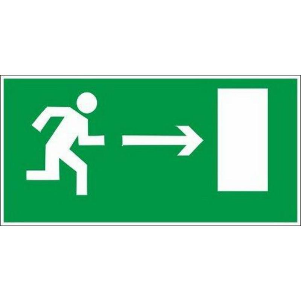 Материал знака:Материал знака:1 Знак E03 «Направление к эвакуационному выходу направо»ОКПД 2: 18.12.19.190 - Услуги печатные прочие, не включенные в другие группировки.Основабелая самоклеящаяся ПВХ-пленка с клеевой основой постоянного прилипания1 Знак E03 «Направление к эвакуационному выходу направо»ОКПД 2: 18.12.19.190 - Услуги печатные прочие, не включенные в другие группировки.Нанесениефотолюминесцентный слой1 Знак E03 «Направление к эвакуационному выходу направо»ОКПД 2: 18.12.19.190 - Услуги печатные прочие, не включенные в другие группировки.Способ изображенияшелкотрафаретная печать1 Знак E03 «Направление к эвакуационному выходу направо»ОКПД 2: 18.12.19.190 - Услуги печатные прочие, не включенные в другие группировки.Размеры знака:Размеры знака:1 Знак E03 «Направление к эвакуационному выходу направо»ОКПД 2: 18.12.19.190 - Услуги печатные прочие, не включенные в другие группировки.Ширина, мм≥ 150 и < 1521 Знак E03 «Направление к эвакуационному выходу направо»ОКПД 2: 18.12.19.190 - Услуги печатные прочие, не включенные в другие группировки.Длина, мм≥ 300 и < 3021 Знак E03 «Направление к эвакуационному выходу направо»ОКПД 2: 18.12.19.190 - Услуги печатные прочие, не включенные в другие группировки.Толщина, мм>1,5 и ≤ 21 Знак E03 «Направление к эвакуационному выходу направо»ОКПД 2: 18.12.19.190 - Услуги печатные прочие, не включенные в другие группировки.Фотометрические характеристики:Фотометрические характеристики:1 Знак E03 «Направление к эвакуационному выходу направо»ОКПД 2: 18.12.19.190 - Услуги печатные прочие, не включенные в другие группировки.Яркость свечения через 10 мин после отключения освещения, мкд/м2не менее 501 Знак E03 «Направление к эвакуационному выходу направо»ОКПД 2: 18.12.19.190 - Услуги печатные прочие, не включенные в другие группировки.Яркость свечения через 60 мин после отключения освещения, мкд/м2не менее 71 Знак E03 «Направление к эвакуационному выходу направо»ОКПД 2: 18.12.19.190 - Услуги печатные прочие, не включенные в другие группировки.Длительность послесвечения, минне менее 4201 Знак E03 «Направление к эвакуационному выходу направо»ОКПД 2: 18.12.19.190 - Услуги печатные прочие, не включенные в другие группировки.Показатели пожарной опасности:Показатели пожарной опасности:1 Знак E03 «Направление к эвакуационному выходу направо»ОКПД 2: 18.12.19.190 - Услуги печатные прочие, не включенные в другие группировки.Группа горючестислабогорючие (Г1)1 Знак E03 «Направление к эвакуационному выходу направо»ОКПД 2: 18.12.19.190 - Услуги печатные прочие, не включенные в другие группировки.Группа дымообразованияс умеренной дымообразующей способностью (Д2)1 Знак E03 «Направление к эвакуационному выходу направо»ОКПД 2: 18.12.19.190 - Услуги печатные прочие, не включенные в другие группировки.Группа токсичностиумеренно опасные (Т2)1 Знак E03 «Направление к эвакуационному выходу направо»ОКПД 2: 18.12.19.190 - Услуги печатные прочие, не включенные в другие группировки.Доля зеленого сигнального цвета от общей площади знака                               (в соответствии с ГОСТ 12.4.026-2015)не менее 50 %1 Знак E03 «Направление к эвакуационному выходу направо»ОКПД 2: 18.12.19.190 - Услуги печатные прочие, не включенные в другие группировки.Цвет графического символа и поясняющая надпись эвакуационных знаков безопасности (в соответствии с ГОСТ 12.4.026-2015)белый2 Знак E04 «Направление к эвакуационному выходу налево»ОКПД 2: 18.12.19.190 - Услуги печатные прочие, не включенные в другие группировки.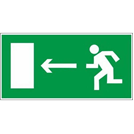 Материал знака:Материал знака:2 Знак E04 «Направление к эвакуационному выходу налево»ОКПД 2: 18.12.19.190 - Услуги печатные прочие, не включенные в другие группировки.Основабелая самоклеящаяся ПВХ-пленка с клеевой основой постоянного прилипания2 Знак E04 «Направление к эвакуационному выходу налево»ОКПД 2: 18.12.19.190 - Услуги печатные прочие, не включенные в другие группировки.Нанесениефотолюминесцентный слой2 Знак E04 «Направление к эвакуационному выходу налево»ОКПД 2: 18.12.19.190 - Услуги печатные прочие, не включенные в другие группировки.Способ изображенияшелкотрафаретная печать2 Знак E04 «Направление к эвакуационному выходу налево»ОКПД 2: 18.12.19.190 - Услуги печатные прочие, не включенные в другие группировки.Размеры знака:Размеры знака:2 Знак E04 «Направление к эвакуационному выходу налево»ОКПД 2: 18.12.19.190 - Услуги печатные прочие, не включенные в другие группировки.Ширина, мм≥ 150 и < 1522 Знак E04 «Направление к эвакуационному выходу налево»ОКПД 2: 18.12.19.190 - Услуги печатные прочие, не включенные в другие группировки.Длина, мм≥ 300 и < 3022 Знак E04 «Направление к эвакуационному выходу налево»ОКПД 2: 18.12.19.190 - Услуги печатные прочие, не включенные в другие группировки.Толщина, мм>1,5 и ≤ 22 Знак E04 «Направление к эвакуационному выходу налево»ОКПД 2: 18.12.19.190 - Услуги печатные прочие, не включенные в другие группировки.Фотометрические характеристики:Фотометрические характеристики:2 Знак E04 «Направление к эвакуационному выходу налево»ОКПД 2: 18.12.19.190 - Услуги печатные прочие, не включенные в другие группировки.Яркость свечения через 10 мин после отключения освещения, мкд/м2не менее 502 Знак E04 «Направление к эвакуационному выходу налево»ОКПД 2: 18.12.19.190 - Услуги печатные прочие, не включенные в другие группировки.Яркость свечения через 60 мин после отключения освещения, мкд/м2не менее 72 Знак E04 «Направление к эвакуационному выходу налево»ОКПД 2: 18.12.19.190 - Услуги печатные прочие, не включенные в другие группировки.Длительность послесвечения, минне менее 4202 Знак E04 «Направление к эвакуационному выходу налево»ОКПД 2: 18.12.19.190 - Услуги печатные прочие, не включенные в другие группировки.Показатели пожарной опасности:Показатели пожарной опасности:2 Знак E04 «Направление к эвакуационному выходу налево»ОКПД 2: 18.12.19.190 - Услуги печатные прочие, не включенные в другие группировки.Группа горючестислабогорючие (Г1)2 Знак E04 «Направление к эвакуационному выходу налево»ОКПД 2: 18.12.19.190 - Услуги печатные прочие, не включенные в другие группировки.Группа дымообразованияс умеренной дымообразующей способностью (Д2)2 Знак E04 «Направление к эвакуационному выходу налево»ОКПД 2: 18.12.19.190 - Услуги печатные прочие, не включенные в другие группировки.Группа токсичностиумеренно опасные (Т2)2 Знак E04 «Направление к эвакуационному выходу налево»ОКПД 2: 18.12.19.190 - Услуги печатные прочие, не включенные в другие группировки.Доля зеленого сигнального цвета от общей площади знака                               (в соответствии с ГОСТ 12.4.026-2015)не менее 50 %2 Знак E04 «Направление к эвакуационному выходу налево»ОКПД 2: 18.12.19.190 - Услуги печатные прочие, не включенные в другие группировки.Цвет графического символа и поясняющая надпись эвакуационных знаков безопасности (в соответствии с ГОСТ 12.4.026-2015)белый3 Знак «Эвакуационный выход», B43ОКПД 2: 18.12.19.190 - Услуги печатные прочие, не включенные в другие группировки.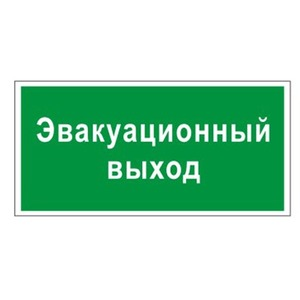 Материал знака:Материал знака:3 Знак «Эвакуационный выход», B43ОКПД 2: 18.12.19.190 - Услуги печатные прочие, не включенные в другие группировки.Основабелая самоклеящаяся ПВХ-пленка с клеевой основой постоянного прилипания3 Знак «Эвакуационный выход», B43ОКПД 2: 18.12.19.190 - Услуги печатные прочие, не включенные в другие группировки.Нанесениефотолюминесцентный слой3 Знак «Эвакуационный выход», B43ОКПД 2: 18.12.19.190 - Услуги печатные прочие, не включенные в другие группировки.Способ изображенияшелкотрафаретная печать3 Знак «Эвакуационный выход», B43ОКПД 2: 18.12.19.190 - Услуги печатные прочие, не включенные в другие группировки.Размеры знака:Размеры знака:3 Знак «Эвакуационный выход», B43ОКПД 2: 18.12.19.190 - Услуги печатные прочие, не включенные в другие группировки.Ширина, мм≥ 150 и < 1523 Знак «Эвакуационный выход», B43ОКПД 2: 18.12.19.190 - Услуги печатные прочие, не включенные в другие группировки.Длина, мм≥ 300 и < 3023 Знак «Эвакуационный выход», B43ОКПД 2: 18.12.19.190 - Услуги печатные прочие, не включенные в другие группировки.Толщина, мм>1,5 и ≤ 23 Знак «Эвакуационный выход», B43ОКПД 2: 18.12.19.190 - Услуги печатные прочие, не включенные в другие группировки.Фотометрические характеристики:Фотометрические характеристики:3 Знак «Эвакуационный выход», B43ОКПД 2: 18.12.19.190 - Услуги печатные прочие, не включенные в другие группировки.Яркость свечения через 10 мин после отключения освещения, мкд/м2не менее 503 Знак «Эвакуационный выход», B43ОКПД 2: 18.12.19.190 - Услуги печатные прочие, не включенные в другие группировки.Яркость свечения через 60 мин после отключения освещения, мкд/м2не менее 73 Знак «Эвакуационный выход», B43ОКПД 2: 18.12.19.190 - Услуги печатные прочие, не включенные в другие группировки.Длительность послесвечения, минне менее 4203 Знак «Эвакуационный выход», B43ОКПД 2: 18.12.19.190 - Услуги печатные прочие, не включенные в другие группировки.Показатели пожарной опасности:Показатели пожарной опасности:3 Знак «Эвакуационный выход», B43ОКПД 2: 18.12.19.190 - Услуги печатные прочие, не включенные в другие группировки.Группа горючестислабогорючие (Г1)3 Знак «Эвакуационный выход», B43ОКПД 2: 18.12.19.190 - Услуги печатные прочие, не включенные в другие группировки.Группа дымообразованияс умеренной дымообразующей способностью (Д2)3 Знак «Эвакуационный выход», B43ОКПД 2: 18.12.19.190 - Услуги печатные прочие, не включенные в другие группировки.Группа токсичностиумеренно опасные (Т2)3 Знак «Эвакуационный выход», B43ОКПД 2: 18.12.19.190 - Услуги печатные прочие, не включенные в другие группировки.Доля зеленого сигнального цвета от общей площади знака                               (в соответствии с ГОСТ 12.4.026-2015)не менее 50 %3 Знак «Эвакуационный выход», B43ОКПД 2: 18.12.19.190 - Услуги печатные прочие, не включенные в другие группировки.Цвет графического символа и поясняющая надпись эвакуационных знаков безопасности (в соответствии с ГОСТ 12.4.026-2015)белый4Знак E17 «Для доступа вскрыть здесь» ОКПД 2: 18.12.19.190 - Услуги печатные прочие, не включенные в другие группировки.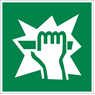 Материал знака:Материал знака:4Знак E17 «Для доступа вскрыть здесь» ОКПД 2: 18.12.19.190 - Услуги печатные прочие, не включенные в другие группировки.Основабелая самоклеящаяся ПВХ-пленка с клеевой основой постоянного прилипания4Знак E17 «Для доступа вскрыть здесь» ОКПД 2: 18.12.19.190 - Услуги печатные прочие, не включенные в другие группировки.Нанесениефотолюминесцентный слой4Знак E17 «Для доступа вскрыть здесь» ОКПД 2: 18.12.19.190 - Услуги печатные прочие, не включенные в другие группировки.Способ изображенияшелкотрафаретная печать4Знак E17 «Для доступа вскрыть здесь» ОКПД 2: 18.12.19.190 - Услуги печатные прочие, не включенные в другие группировки.Размеры знака:Размеры знака:4Знак E17 «Для доступа вскрыть здесь» ОКПД 2: 18.12.19.190 - Услуги печатные прочие, не включенные в другие группировки.Ширина, мм≥ 150 и < 1524Знак E17 «Для доступа вскрыть здесь» ОКПД 2: 18.12.19.190 - Услуги печатные прочие, не включенные в другие группировки.Длина, мм≥ 150 и < 1524Знак E17 «Для доступа вскрыть здесь» ОКПД 2: 18.12.19.190 - Услуги печатные прочие, не включенные в другие группировки.Толщина, мм>1,5 и ≤ 24Знак E17 «Для доступа вскрыть здесь» ОКПД 2: 18.12.19.190 - Услуги печатные прочие, не включенные в другие группировки.Фотометрические характеристики:Фотометрические характеристики:4Знак E17 «Для доступа вскрыть здесь» ОКПД 2: 18.12.19.190 - Услуги печатные прочие, не включенные в другие группировки.Яркость свечения через 10 мин после отключения освещения, мкд/м2не менее 504Знак E17 «Для доступа вскрыть здесь» ОКПД 2: 18.12.19.190 - Услуги печатные прочие, не включенные в другие группировки.Яркость свечения через 60 мин после отключения освещения, мкд/м2не менее 74Знак E17 «Для доступа вскрыть здесь» ОКПД 2: 18.12.19.190 - Услуги печатные прочие, не включенные в другие группировки.Длительность послесвечения, минне менее 4204Знак E17 «Для доступа вскрыть здесь» ОКПД 2: 18.12.19.190 - Услуги печатные прочие, не включенные в другие группировки.Показатели пожарной опасности:Показатели пожарной опасности:4Знак E17 «Для доступа вскрыть здесь» ОКПД 2: 18.12.19.190 - Услуги печатные прочие, не включенные в другие группировки.Группа горючестислабогорючие (Г1)4Знак E17 «Для доступа вскрыть здесь» ОКПД 2: 18.12.19.190 - Услуги печатные прочие, не включенные в другие группировки.Группа дымообразованияс умеренной дымообразующей способностью (Д2)4Знак E17 «Для доступа вскрыть здесь» ОКПД 2: 18.12.19.190 - Услуги печатные прочие, не включенные в другие группировки.Группа токсичностиумеренно опасные (Т2)4Знак E17 «Для доступа вскрыть здесь» ОКПД 2: 18.12.19.190 - Услуги печатные прочие, не включенные в другие группировки.Доля зеленого сигнального цвета от общей площади знака                               (в соответствии с ГОСТ 12.4.026-2015)не менее 50 %4Знак E17 «Для доступа вскрыть здесь» ОКПД 2: 18.12.19.190 - Услуги печатные прочие, не включенные в другие группировки.Цвет графического символа и поясняющая надпись эвакуационных знаков безопасности (в соответствии с ГОСТ 12.4.026-2015)белый5Знак E13 «Направление к эвакуационному выходу по лестнице вниз (правосторонний)» ОКПД 2: 18.12.19.190 - Услуги печатные прочие, не включенные в другие группировки.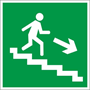 Материал знака:Материал знака:5Знак E13 «Направление к эвакуационному выходу по лестнице вниз (правосторонний)» ОКПД 2: 18.12.19.190 - Услуги печатные прочие, не включенные в другие группировки.Основабелая самоклеящаяся ПВХ-пленка с клеевой основой постоянного прилипания5Знак E13 «Направление к эвакуационному выходу по лестнице вниз (правосторонний)» ОКПД 2: 18.12.19.190 - Услуги печатные прочие, не включенные в другие группировки.Нанесениефотолюминесцентный слой5Знак E13 «Направление к эвакуационному выходу по лестнице вниз (правосторонний)» ОКПД 2: 18.12.19.190 - Услуги печатные прочие, не включенные в другие группировки.Способ изображенияшелкотрафаретная печать5Знак E13 «Направление к эвакуационному выходу по лестнице вниз (правосторонний)» ОКПД 2: 18.12.19.190 - Услуги печатные прочие, не включенные в другие группировки.Размеры знака:Размеры знака:5Знак E13 «Направление к эвакуационному выходу по лестнице вниз (правосторонний)» ОКПД 2: 18.12.19.190 - Услуги печатные прочие, не включенные в другие группировки.Ширина, мм≥ 150 и < 1525Знак E13 «Направление к эвакуационному выходу по лестнице вниз (правосторонний)» ОКПД 2: 18.12.19.190 - Услуги печатные прочие, не включенные в другие группировки.Длина, мм≥ 150 и < 1525Знак E13 «Направление к эвакуационному выходу по лестнице вниз (правосторонний)» ОКПД 2: 18.12.19.190 - Услуги печатные прочие, не включенные в другие группировки.Толщина, мм>1,5 и ≤ 25Знак E13 «Направление к эвакуационному выходу по лестнице вниз (правосторонний)» ОКПД 2: 18.12.19.190 - Услуги печатные прочие, не включенные в другие группировки.Фотометрические характеристики:Фотометрические характеристики:5Знак E13 «Направление к эвакуационному выходу по лестнице вниз (правосторонний)» ОКПД 2: 18.12.19.190 - Услуги печатные прочие, не включенные в другие группировки.Яркость свечения через 10 мин после отключения освещения, мкд/м2не менее 505Знак E13 «Направление к эвакуационному выходу по лестнице вниз (правосторонний)» ОКПД 2: 18.12.19.190 - Услуги печатные прочие, не включенные в другие группировки.Яркость свечения через 60 мин после отключения освещения, мкд/м2не менее 75Знак E13 «Направление к эвакуационному выходу по лестнице вниз (правосторонний)» ОКПД 2: 18.12.19.190 - Услуги печатные прочие, не включенные в другие группировки.Длительность послесвечения, минне менее 4205Знак E13 «Направление к эвакуационному выходу по лестнице вниз (правосторонний)» ОКПД 2: 18.12.19.190 - Услуги печатные прочие, не включенные в другие группировки.Показатели пожарной опасности:Показатели пожарной опасности:5Знак E13 «Направление к эвакуационному выходу по лестнице вниз (правосторонний)» ОКПД 2: 18.12.19.190 - Услуги печатные прочие, не включенные в другие группировки.Группа горючестислабогорючие (Г1)5Знак E13 «Направление к эвакуационному выходу по лестнице вниз (правосторонний)» ОКПД 2: 18.12.19.190 - Услуги печатные прочие, не включенные в другие группировки.Группа дымообразованияс умеренной дымообразующей способностью (Д2)5Знак E13 «Направление к эвакуационному выходу по лестнице вниз (правосторонний)» ОКПД 2: 18.12.19.190 - Услуги печатные прочие, не включенные в другие группировки.Группа токсичностиумеренно опасные (Т2)5Знак E13 «Направление к эвакуационному выходу по лестнице вниз (правосторонний)» ОКПД 2: 18.12.19.190 - Услуги печатные прочие, не включенные в другие группировки.Доля зеленого сигнального цвета от общей площади знака                               (в соответствии с ГОСТ 12.4.026-2015)не менее 50 %5Знак E13 «Направление к эвакуационному выходу по лестнице вниз (правосторонний)» ОКПД 2: 18.12.19.190 - Услуги печатные прочие, не включенные в другие группировки.Цвет графического символа и поясняющая надпись эвакуационных знаков безопасности (в соответствии с ГОСТ 12.4.026-2015)белый6Знак E14 «Направление к эвакуационному выходу по лестнице вниз (левосторонний)»ОКПД 2: 18.12.19.190 - Услуги печатные прочие, не включенные в другие группировки.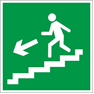 Материал знака:Материал знака:6Знак E14 «Направление к эвакуационному выходу по лестнице вниз (левосторонний)»ОКПД 2: 18.12.19.190 - Услуги печатные прочие, не включенные в другие группировки.Основабелая самоклеящаяся ПВХ-пленка с клеевой основой постоянного прилипания6Знак E14 «Направление к эвакуационному выходу по лестнице вниз (левосторонний)»ОКПД 2: 18.12.19.190 - Услуги печатные прочие, не включенные в другие группировки.Нанесениефотолюминесцентный слой6Знак E14 «Направление к эвакуационному выходу по лестнице вниз (левосторонний)»ОКПД 2: 18.12.19.190 - Услуги печатные прочие, не включенные в другие группировки.Способ изображенияшелкотрафаретная печать6Знак E14 «Направление к эвакуационному выходу по лестнице вниз (левосторонний)»ОКПД 2: 18.12.19.190 - Услуги печатные прочие, не включенные в другие группировки.Размеры знака:Размеры знака:6Знак E14 «Направление к эвакуационному выходу по лестнице вниз (левосторонний)»ОКПД 2: 18.12.19.190 - Услуги печатные прочие, не включенные в другие группировки.Ширина, мм≥ 150 и < 1526Знак E14 «Направление к эвакуационному выходу по лестнице вниз (левосторонний)»ОКПД 2: 18.12.19.190 - Услуги печатные прочие, не включенные в другие группировки.Длина, мм≥ 150 и < 1526Знак E14 «Направление к эвакуационному выходу по лестнице вниз (левосторонний)»ОКПД 2: 18.12.19.190 - Услуги печатные прочие, не включенные в другие группировки.Толщина, мм>1,5 и ≤ 26Знак E14 «Направление к эвакуационному выходу по лестнице вниз (левосторонний)»ОКПД 2: 18.12.19.190 - Услуги печатные прочие, не включенные в другие группировки.Фотометрические характеристики:Фотометрические характеристики:6Знак E14 «Направление к эвакуационному выходу по лестнице вниз (левосторонний)»ОКПД 2: 18.12.19.190 - Услуги печатные прочие, не включенные в другие группировки.Яркость свечения через 10 мин после отключения освещения, мкд/м2не менее 506Знак E14 «Направление к эвакуационному выходу по лестнице вниз (левосторонний)»ОКПД 2: 18.12.19.190 - Услуги печатные прочие, не включенные в другие группировки.Яркость свечения через 60 мин после отключения освещения, мкд/м2не менее 76Знак E14 «Направление к эвакуационному выходу по лестнице вниз (левосторонний)»ОКПД 2: 18.12.19.190 - Услуги печатные прочие, не включенные в другие группировки.Длительность послесвечения, минне менее 4206Знак E14 «Направление к эвакуационному выходу по лестнице вниз (левосторонний)»ОКПД 2: 18.12.19.190 - Услуги печатные прочие, не включенные в другие группировки.Показатели пожарной опасности:Показатели пожарной опасности:6Знак E14 «Направление к эвакуационному выходу по лестнице вниз (левосторонний)»ОКПД 2: 18.12.19.190 - Услуги печатные прочие, не включенные в другие группировки.Группа горючестислабогорючие (Г1)6Знак E14 «Направление к эвакуационному выходу по лестнице вниз (левосторонний)»ОКПД 2: 18.12.19.190 - Услуги печатные прочие, не включенные в другие группировки.Группа дымообразованияс умеренной дымообразующей способностью (Д2)6Знак E14 «Направление к эвакуационному выходу по лестнице вниз (левосторонний)»ОКПД 2: 18.12.19.190 - Услуги печатные прочие, не включенные в другие группировки.Группа токсичностиумеренно опасные (Т2)6Знак E14 «Направление к эвакуационному выходу по лестнице вниз (левосторонний)»ОКПД 2: 18.12.19.190 - Услуги печатные прочие, не включенные в другие группировки.Доля зеленого сигнального цвета от общей площади знака                               (в соответствии с ГОСТ 12.4.026-2015)не менее 50 %6Знак E14 «Направление к эвакуационному выходу по лестнице вниз (левосторонний)»ОКПД 2: 18.12.19.190 - Услуги печатные прочие, не включенные в другие группировки.Цвет графического символа и поясняющая надпись эвакуационных знаков безопасности (в соответствии с ГОСТ 12.4.026-2015)белый